Результати навчанняПР4 Обґрунтовувати власну позицію, робити самостійні висновки за результатами власних досліджень і аналізу літературних джерелПР8 Презентувати результати власних дослідженьусно/письмово для фахівців і нефахівцівТеми що розглядаються Тема 1. Еволюція економіко-психологічних ідей.Тема 2. Об'єкт, предмет, завдання і методи  економічної психології.Тема	3. Психологічні детермінанти економічної поведінки. Тема 4. Загальні проблеми психології грошей.Тема 5. Вплив грошей на формування особистості. Тема 6. Психологічні особливості функціонування грошей поза сферою товарного виробництва. Тема 7. Класичні напрями психології у вивченні    феномену грошей.Тема 8. Види і причини грошової патології. Тема 9 Смислові межі поняття «ринок праці». Тема 10. Визначення багатства і бідності.Методами навчання у викладанні навчальної дисципліни «Економічна психологія» є:- словесні (бесіда, дискусія, лекція, робота з книгою);- наочні (ілюстрація практичними прикладами, презентація);- ігрові (рольові, ділові);- документальні (робота з документами, аналіз, складання документів);- інтерактивні (підбір та обговорення відеоматеріалів, виступи-презентації);- самостійні (опрацювання лекційного матеріалу та фахової літератури);- дослідницькі (теоретичний аналіз наукових джерел, емпіричне дослідження).Методами контролю у викладанні навчальної дисципліни «Економічна психологія» є усний та письмовий контроль під час проведення поточного та семестрового контролю.Поточний контроль реалізується у формі опитування, виступів на практичних заняттях, виконання індивідуальних завдань, проведення контрольних робіт. Контроль складової робочої програми, яка освоюється під час самостійної роботи студента, проводиться:з лекційного матеріалу – шляхом перевірки конспектів;з практичних занять – за допомогою перевірки виконаних завдань.Семестровий контроль проводиться у формі диференційованого заліку відповідно до навчального плану в обсязі навчального матеріалу, визначеного навчальною програмою та у терміни, встановлені навчальним планом в усній або в письмовій формі за контрольними завданнями. Результати поточного контролю враховуються як допоміжна інформація для виставлення оцінки з даної дисципліни.Студент вважається допущеним до семестрового диференційованого заліку з навчальної дисципліни за умови повного відпрацювання усіх практичних занять, передбачених навчальною програмою з дисципліни.Розподіл балів, які отримують студентиТаблиця 1. – Розподіл балів для оцінювання успішності студента для залікуКритерії  та система оцінювання знань та вмінь студентів. Згідно основних положень ЄКТС, під системою оцінювання слід розуміти сукупність методів (письмові, усні і практичні тести, екзамени, проекти, тощо), що використовуються при оцінюванні досягнень особами, що навчаються, очікуваних результатів навчання.Успішне оцінювання результатів навчання є передумовою присвоєння кредитів особі, що навчається. Тому твердження про результати вивчення компонентів програм завжди повинні супроводжуватися зрозумілими та відповідними критеріями оцінювання для присвоєння кредитів. Це дає можливість стверджувати, чи отримала особа, що навчається, необхідні знання, розуміння, компетенції.Критерії оцінювання – це описи того, що як очікується, має зробити особа, яка навчається, щоб продемонструвати досягнення результату навчання.Основними концептуальними положеннями системи оцінювання знань та вмінь студентів є:Підвищення якості підготовки і конкурентоспроможності фахівців за рахунок стимулювання самостійної та систематичної роботи студентів протягом навчального семестру, встановлення постійного зворотного зв’язку викладачів з кожним студентом та своєчасного коригування його навчальної діяльності.Підвищення об’єктивності оцінювання знань студентів відбувається за рахунок контролю протягом семестру із використанням 100 бальної шкали (табл. 2). Оцінки обов’язково переводять у національну шкалу (з виставленням державної семестрової оцінки „відмінно”, „добре”, „задовільно” чи „незадовільно”) та у шкалу ЕСТS (А, В, С, D, Е, FХ, F).Таблиця 2 – Шкала оцінювання знань та умінь: національна та ЕСТSОсновна літератураЛожкін Г.В., Спассєнніков В.В., Комаровська В.Л. Економічна психологія: Навчальний посібник. — К.: ВД «Професіонал», 2004. — 304 с. http://www.twirpx.com/file/1107736/ Психологія: Навч. посіб. / О.В. Винославська, О.А.Бреусенко- Кузнєцов, В.Л.Зливков та ін.; За наук. Ред. О.В.Винославської. – К.: Фірма «ІНКОС», 2005.Психология рекламы / Под ред. П.К. Власова; 2-е издание, дополненное, переработанное, исправленное. – Х. : Изд-во Гуманитарный центр, 2007. – 320 с.Структурно-логічна схема вивчення навчальної дисципліниТаблиця 3. – Перелік дисциплін Провідний лектор: 	доц. Євгенія ВОРОБЙОВА		________________(посада, звання, ПІБ)				(підпис)ЕКОНОМІЧНА ПСИХОЛОГІЯСИЛАБУСЕКОНОМІЧНА ПСИХОЛОГІЯСИЛАБУСЕКОНОМІЧНА ПСИХОЛОГІЯСИЛАБУСЕКОНОМІЧНА ПСИХОЛОГІЯСИЛАБУСЕКОНОМІЧНА ПСИХОЛОГІЯСИЛАБУСЕКОНОМІЧНА ПСИХОЛОГІЯСИЛАБУСЕКОНОМІЧНА ПСИХОЛОГІЯСИЛАБУСШифр і назва спеціальностіШифр і назва спеціальностіШифр і назва спеціальності053 ПсихологіяІнститут / факультетІнститут / факультетСоціально-гуманітарних технологійНазва програмиНазва програмиНазва програмиПсихологіяКафедраКафедраПедагогіки та психології управління соціальними системами імені акад. І.А. ЗязюнаТип програмиТип програмиТип програмиОсвітньо-професійнаМова навчанняМова навчанняУкраїнськаВикладачВикладачВикладачВикладачВикладачВикладачВикладачВоробйова Євгенія ВячеславівнаВоробйова Євгенія ВячеславівнаВоробйова Євгенія ВячеславівнаВоробйова Євгенія ВячеславівнаВоробйова Євгенія ВячеславівнаYevheniia.Vorobiova@khpi.edu.uaYevheniia.Vorobiova@khpi.edu.ua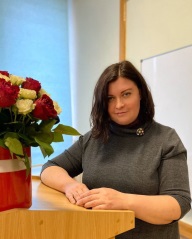 Кандидат педагогічних наук, доцент, доцент кафедри педагогіки та психології управління соціальними системами ім. акад. І.А. Зязюна (НТУ «ХПІ»). Досвід роботи – понад 17 роківАвторка понад 60 наукових і навчально-методичних публікацій. Провідна лекторка з курсів: «Психологія, менеджменту маркетингу та реклами», «Економічна психологія», «Освітній менеджмент», «Фасилітаційна педагогіка»Кандидат педагогічних наук, доцент, доцент кафедри педагогіки та психології управління соціальними системами ім. акад. І.А. Зязюна (НТУ «ХПІ»). Досвід роботи – понад 17 роківАвторка понад 60 наукових і навчально-методичних публікацій. Провідна лекторка з курсів: «Психологія, менеджменту маркетингу та реклами», «Економічна психологія», «Освітній менеджмент», «Фасилітаційна педагогіка»Кандидат педагогічних наук, доцент, доцент кафедри педагогіки та психології управління соціальними системами ім. акад. І.А. Зязюна (НТУ «ХПІ»). Досвід роботи – понад 17 роківАвторка понад 60 наукових і навчально-методичних публікацій. Провідна лекторка з курсів: «Психологія, менеджменту маркетингу та реклами», «Економічна психологія», «Освітній менеджмент», «Фасилітаційна педагогіка»Кандидат педагогічних наук, доцент, доцент кафедри педагогіки та психології управління соціальними системами ім. акад. І.А. Зязюна (НТУ «ХПІ»). Досвід роботи – понад 17 роківАвторка понад 60 наукових і навчально-методичних публікацій. Провідна лекторка з курсів: «Психологія, менеджменту маркетингу та реклами», «Економічна психологія», «Освітній менеджмент», «Фасилітаційна педагогіка»Кандидат педагогічних наук, доцент, доцент кафедри педагогіки та психології управління соціальними системами ім. акад. І.А. Зязюна (НТУ «ХПІ»). Досвід роботи – понад 17 роківАвторка понад 60 наукових і навчально-методичних публікацій. Провідна лекторка з курсів: «Психологія, менеджменту маркетингу та реклами», «Економічна психологія», «Освітній менеджмент», «Фасилітаційна педагогіка»Загальна інформація про курсЗагальна інформація про курсЗагальна інформація про курсЗагальна інформація про курсЗагальна інформація про курсЗагальна інформація про курсЗагальна інформація про курсАнотаціяАнотаціяПід час навчання ОК здобувачі зможуть опанувати соціально-психологічні процеси, що функціонують у сфері бізнесу та управління на сучасному етапі, які супроводжують господарську діяльність. Орієнтування в умовах функціонування ринку праці у сучасному суспільстві, оцінювання об’єктивної та суб’єктивної сторін ринку праці потребує високого рівня психологічної компетентності фахівців, що і зумовлює необхідність вивчення навчальної дисципліни «Економічна психологія». Вивчення економічної психології та застосування в житті отриманих знань надасть змогу аналізувати чинники, що впливають на економічну активність особистості.Під час навчання ОК здобувачі зможуть опанувати соціально-психологічні процеси, що функціонують у сфері бізнесу та управління на сучасному етапі, які супроводжують господарську діяльність. Орієнтування в умовах функціонування ринку праці у сучасному суспільстві, оцінювання об’єктивної та суб’єктивної сторін ринку праці потребує високого рівня психологічної компетентності фахівців, що і зумовлює необхідність вивчення навчальної дисципліни «Економічна психологія». Вивчення економічної психології та застосування в житті отриманих знань надасть змогу аналізувати чинники, що впливають на економічну активність особистості.Під час навчання ОК здобувачі зможуть опанувати соціально-психологічні процеси, що функціонують у сфері бізнесу та управління на сучасному етапі, які супроводжують господарську діяльність. Орієнтування в умовах функціонування ринку праці у сучасному суспільстві, оцінювання об’єктивної та суб’єктивної сторін ринку праці потребує високого рівня психологічної компетентності фахівців, що і зумовлює необхідність вивчення навчальної дисципліни «Економічна психологія». Вивчення економічної психології та застосування в житті отриманих знань надасть змогу аналізувати чинники, що впливають на економічну активність особистості.Під час навчання ОК здобувачі зможуть опанувати соціально-психологічні процеси, що функціонують у сфері бізнесу та управління на сучасному етапі, які супроводжують господарську діяльність. Орієнтування в умовах функціонування ринку праці у сучасному суспільстві, оцінювання об’єктивної та суб’єктивної сторін ринку праці потребує високого рівня психологічної компетентності фахівців, що і зумовлює необхідність вивчення навчальної дисципліни «Економічна психологія». Вивчення економічної психології та застосування в житті отриманих знань надасть змогу аналізувати чинники, що впливають на економічну активність особистості.Під час навчання ОК здобувачі зможуть опанувати соціально-психологічні процеси, що функціонують у сфері бізнесу та управління на сучасному етапі, які супроводжують господарську діяльність. Орієнтування в умовах функціонування ринку праці у сучасному суспільстві, оцінювання об’єктивної та суб’єктивної сторін ринку праці потребує високого рівня психологічної компетентності фахівців, що і зумовлює необхідність вивчення навчальної дисципліни «Економічна психологія». Вивчення економічної психології та застосування в житті отриманих знань надасть змогу аналізувати чинники, що впливають на економічну активність особистості.Цілі курсуЦілі курсуМета вивчення дисципліни полягає у наданні студентам систематизованих знань з ефективного психологічного аналізу економічних явищ на різних рівнях соціального життя суспільства та формування навичок проведення основних видів навчальних занять; формування знань із взаємозв'язку різних суб'єктів економічних стосунків; розвиток умінь і навичок ви сприйняття фінансової політики; вміння формувати взаємозв'язки попиту і пропозиції людських ресурсів; вміння аналізувати моделі економічної поведінки населенняМета вивчення дисципліни полягає у наданні студентам систематизованих знань з ефективного психологічного аналізу економічних явищ на різних рівнях соціального життя суспільства та формування навичок проведення основних видів навчальних занять; формування знань із взаємозв'язку різних суб'єктів економічних стосунків; розвиток умінь і навичок ви сприйняття фінансової політики; вміння формувати взаємозв'язки попиту і пропозиції людських ресурсів; вміння аналізувати моделі економічної поведінки населенняМета вивчення дисципліни полягає у наданні студентам систематизованих знань з ефективного психологічного аналізу економічних явищ на різних рівнях соціального життя суспільства та формування навичок проведення основних видів навчальних занять; формування знань із взаємозв'язку різних суб'єктів економічних стосунків; розвиток умінь і навичок ви сприйняття фінансової політики; вміння формувати взаємозв'язки попиту і пропозиції людських ресурсів; вміння аналізувати моделі економічної поведінки населенняМета вивчення дисципліни полягає у наданні студентам систематизованих знань з ефективного психологічного аналізу економічних явищ на різних рівнях соціального життя суспільства та формування навичок проведення основних видів навчальних занять; формування знань із взаємозв'язку різних суб'єктів економічних стосунків; розвиток умінь і навичок ви сприйняття фінансової політики; вміння формувати взаємозв'язки попиту і пропозиції людських ресурсів; вміння аналізувати моделі економічної поведінки населенняМета вивчення дисципліни полягає у наданні студентам систематизованих знань з ефективного психологічного аналізу економічних явищ на різних рівнях соціального життя суспільства та формування навичок проведення основних видів навчальних занять; формування знань із взаємозв'язку різних суб'єктів економічних стосунків; розвиток умінь і навичок ви сприйняття фінансової політики; вміння формувати взаємозв'язки попиту і пропозиції людських ресурсів; вміння аналізувати моделі економічної поведінки населенняФормат Формат Лекції, практичні заняття,самостійна робота. Підсумковий контроль – залікЛекції, практичні заняття,самостійна робота. Підсумковий контроль – залікЛекції, практичні заняття,самостійна робота. Підсумковий контроль – залікЛекції, практичні заняття,самостійна робота. Підсумковий контроль – залікЛекції, практичні заняття,самостійна робота. Підсумковий контроль – залікСеместр666666Назва темиВиди навчальної роботи здобувачів вищої освітиВиди навчальної роботи здобувачів вищої освітиВиди навчальної роботи здобувачів вищої освітиВиди навчальної роботи здобувачів вищої освітиВиди навчальної роботи здобувачів вищої освітиРазом за темоюНазва темиАктивна робота на лекційному заняттіАктивна робота на практичному занятті Самостійна робота Інди-відуальне завданняПідсумковий контроль (залік)Тема 1. Еволюція економіко-психологічних ідей224--8Тема 2. Об'єкт, предмет, завдання і методи  економічної психології224--8Тема	3. Психологічні детермінанти економічної поведінки224--8Тема 4. Загальні проблеми психології грошей224--8Тема 5. Вплив грошей на формування особистості224--8Тема 6. Психологічні особливості функціонування грошей поза сферою товарного виробництва224--8Тема 7. Класичні напрями психології у вивченні    феномену грошей224--8Тема 8. Види і причини грошової патології224--8Тема 9 Смислові межі поняття «ринок праці»224--8Тема 10. Визначення багатства і бідності224--8Залік ----2020ВСЬОГО202040-20100Рейтинговаоцінка, балиОцінка ЕСТS та її визначенняНаціональна оцінкаКритерії оцінюванняКритерії оцінюванняРейтинговаоцінка, балиОцінка ЕСТS та її визначенняНаціональна оцінкапозитивнінегативні1234590-100АВідмінно- Глибоке знання навчального матеріалу модуля, що містяться в основних і додаткових літературних джерелах;- вміння аналізувати явища, які вивчаються, в їхньому взаємозв’язку і розвитку;- вміння проводити теоретичні розрахунки;- відповіді на запитання чіткі, лаконічні, логічно послідовні;- вміння  вирішувати складні практичні задачі.Відповіді на запитання можуть  містити незначні неточності                82-89ВДобре- Глибокий рівень знань в обсязі обов’язкового матеріалу, що передбачений модулем;- вміння давати аргументовані відповіді на запитання і проводити теоретичні розрахунки;- вміння вирішувати складні практичні задачі.Відповіді на запитання містять певні неточності;75-81СДобре- Міцні знання матеріалу, що вивчається, та його практичного застосування;- вміння давати аргументовані відповіді на запитання і проводити теоретичні розрахунки;- вміння вирішувати практичні задачі.- невміння використовувати теоретичні знання для вирішення складних практичних задач.64-74ДЗадовільно- Знання основних фундаментальних положень матеріалу, що вивчається, та їх практичного застосування;- вміння вирішувати прості практичні задачі.Невміння давати аргументовані відповіді на запитання;- невміння аналізувати викладений матеріал і виконувати розрахунки;- невміння вирішувати складні практичні задачі.60-63  ЕЗадовільно- Знання основних фундаментальних положень матеріалу модуля,- вміння вирішувати найпростіші практичні задачі.Незнання окремих (непринципових) питань з матеріалу модуля;- невміння послідовно і аргументовано висловлювати думку;- невміння застосовувати теоретичні положення при розвязанні практичних задач35-59FХ (потрібне додаткове вивчення)НезадовільноДодаткове вивчення матеріалу модуля може бути виконане в терміни, що передбачені навчальним планом.Незнання основних фундаментальних положень навчального матеріалу модуля;- істотні помилки у відповідях на запитання;- невміння розв’язувати прості практичні задачі.1-34 F  (потрібне повторне вивчення)Незадовільно-- Повна відсутність знань значної частини навчального матеріалу модуля;- істотні помилки у відповідях на запитання;-незнання основних фундаментальних положень;- невміння орієнтуватися під час розв’язання  простих практичних задачВивчення цієї дисципліни безпосередньо спирається на:На результати вивчення цієї дисципліни безпосередньо спираються:Загальна психологія. ПсихологіяособистостіОснови психологічногоконсультуванняВікова психологіяТеорія та практика психотерапіїСоціальна психологія